От                                        №                                                             г. Аткарск          В соответствии с Федеральным законом от 6 октября 2003 года №131-ФЗ «Об общих принципах организации местного самоуправления в Российской Федерации», Решением Совета депутатов муниципального образования город Аткарск от 28.04.2017 № 240 «О порядке регистрации устава территориального общественного самоуправления, осуществляемого на территории муниципального образования город Аткарск», Уставом Аткарского муниципального района Саратовской области, администрация Аткарского муниципального района ПОСТАНОВЛЯЕТ:Устав территориального общественного самоуправления «Мы вместе» части улицы Энгельса муниципального образования город Аткарск Саратовской области изложить в новой редакции согласно приложению.Руководителю аппарата администрации Аткарского муниципального района Землянухиной А.П. на основании данного постановления внести запись в Реестр регистрации уставов территориального общественного самоуправления.Контроль за исполнением настоящего постановления возложить на руководителя аппарата администрации Аткарского муниципального района.Глава муниципального района                                                          В.В. Елин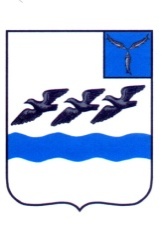 АДМИНИСТРАЦИЯАТКАРСКОГО МУНИЦИПАЛЬНОГО РАЙОНАСАРАТОВСКОЙ  ОБЛАСТИ      П О С Т А Н О В Л Е Н И Е    Об утверждении новой редакции Устава территориального общественного самоуправления «Мы вместе» части улицы Энгельса муниципального образования город Аткарск Саратовской области 